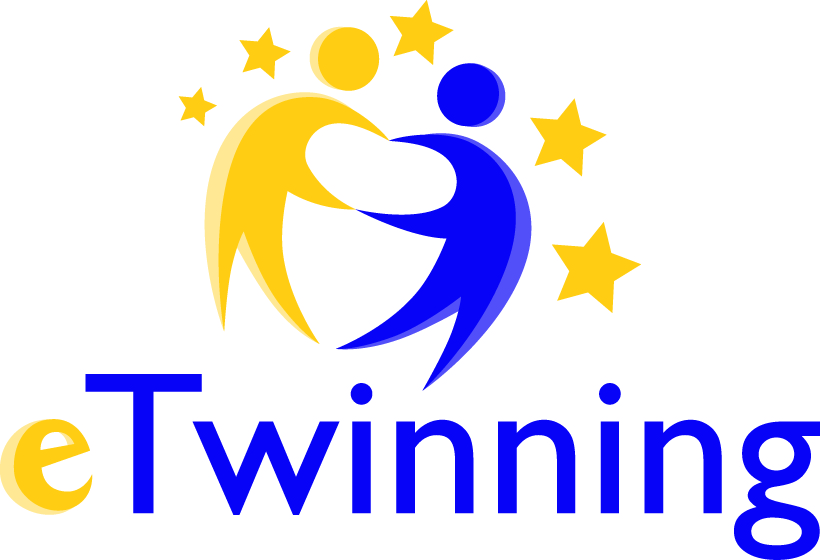 “Our world of well-being”Traditional healthy recipe“Fagioli e scarole” This is a vegetable soup. It is a quick and easy dish!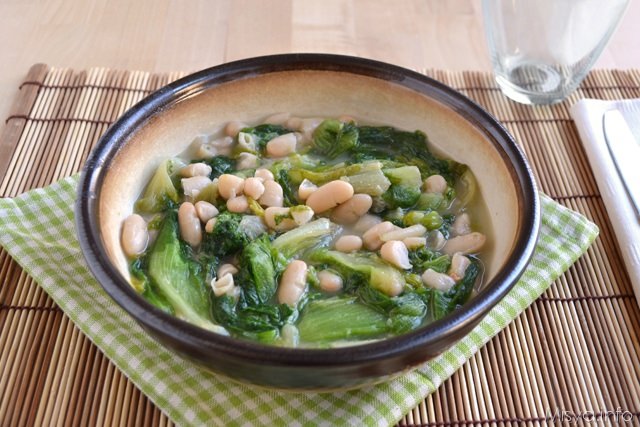 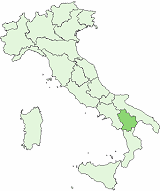 Ingredienti per 2 persone:                                     Ingredients for 2 people400 gr di fagioli lessi                                   400 gr boiled beans                         1 cespo di scarola                                       1 small head of escarole1 spicchio di aglio                                        1 clove of garlicPeperoncino                                                 dry pepperOlio                                                               olive oilSale                                                              saltDirectionsBoil the beans for 30 minutes . Add the dry pepper, the garlic , a tablespoon of olive oil, salt and cook for other 5 minutes.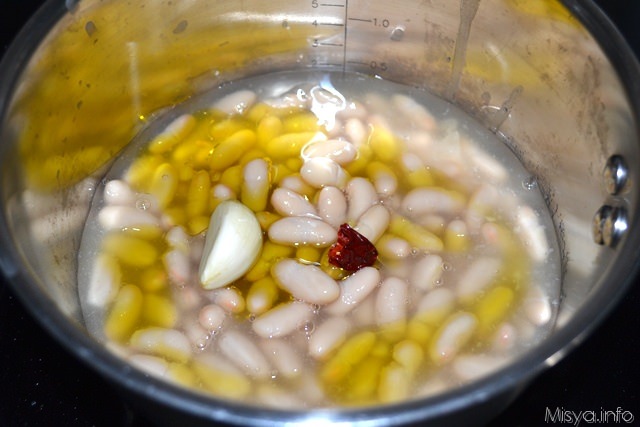 Boil the vegetable for 10/15 minutes. 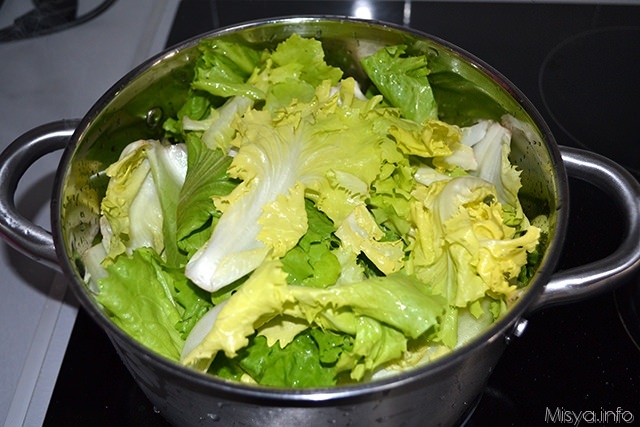 Drain the vegetable and add it to the beans.Cook for 10 minutes  more. Ready to eat!